Администрация Дзержинского районаКрасноярского краяПОСТАНОВЛЕНИЕс. Дзержинское03.11.2021										№ 689-пО направлении в Дзержинский районный Совет депутатов проекта внесения изменений в Правила землепользования и застройки на территории Курайского сельсовета Дзержинского района Красноярского краяРассмотрев проект внесения изменений  в Правила землепользования и застройки на территории Курайского сельсовета Дзержинского района Красноярского края, заключения о результатах публичных слушаний от 27.10.2021 года , на основании ст. 31 Градостроительного кодекса Российской Федерации, ст. ст. 14, 28 Федерального закона от 06.10.2003 № 131-ФЗ «Об общих принципах организации местного самоуправления в Российской Федерации», руководствуясь ст.19 Устава  района , ПОСТАНОВЛЯЮ:1. Признать публичные слушания по рассмотрению проекта внесения изменений в Правила землепользования и застройки на территории Курайского сельсовета Дзержинского района Красноярского края в части внесения изменения в текстовой части Правил (новая редакция) состоявшимися.2. Комиссии по подготовке и внесению изменений в Правила землепользования и застройки Курайского сельсовета Дзержинского района, Красноярского края направить в Дзержинский районный Совет депутатов заключение и проект Правил с изменениями для принятия решения об утверждении проекта внесения изменений в Правила землепользования и застройки на территории Курайского сельсовета Дзержинского района Красноярского края 3. Настоящее постановление опубликовать в газете «Дзержинец» и разместить на официальном сайте администрации Дзержинского района.4. Постановление вступает в силу со дня его официального опубликованияГлава Дзержинского района							В.Н. Дергунов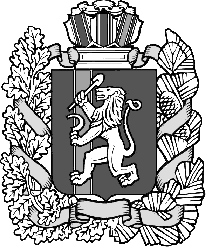 